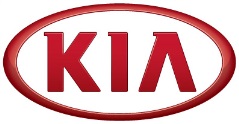 NEWSFOR IMMEDIATE RELEASEKia Motors announces November global sales (SEOUL) December 2, 2019 – Kia Motors Corporation today announced November sales of 248,942 units led by popular RV models including the Seltos and Sportage. The November results were slightly higher than the 246,942 sold in the same month a year earlier. Sales in Korea posted 48,615 units, almost on par with 48,700 sold in November 2018, led by the continued popularity of the Seltos entry SUV, which hit the market earlier this year. Shipment of K5 mid-size sedan, however, dropped last month as customers lined up for the launch of the all-new generation K5 model due to be launched in the Korean market later this month. Sales outside of Korea climbed 1.1 percent to 200,327 units from 198,242 a year before, backed by strong sales of SUV models such as the Seltos in India and the Telluride flagship SUV in the US. The Sportage SUV was Kia’s best-selling model globally with sales of 40,541 units last month, followed by the K3 (Forte) sedan and Rio (Pride) subcompact sedan models. Introduction of the all-new K5 in Korea later this month is expected to provide fresh stimulus to the company’s home market and the momentum will likely expand to overseas markets through 2020. Editor’s note* Sales in Korea are based on retail sales, while overseas sales (global sales excluding Korea) are based on wholesale.* Monthly sales figures provided in this press release are unaudited and on a preliminary basis.About Kia Motors Corporation Kia Motors (www.kia.com) is a maker of world-class quality vehicles for the young-at-heart. Founded in 1944, Kia today sells around 3 million vehicles a year in 190 countries, with more than 52,000 employees worldwide, annual revenues of over US$49 billion and manufacturing facilities in five countries. Kia is the major sponsor of the Australian Open, official automotive partner of FIFA, official partner of the UEFA Europa League, and main partner of League of Legends European Championship 2019. The company's brand slogan – "The Power to Surprise" – represents Kia’s global commitment to surprise the world with exciting, inspiring experiences that go beyond expectations.  Visit the Kia Motors Global Media Center for more information: www.kianewscenter.com Nov-19Nov-18YoY ChangeOct-19MoM Change2019 YTD2018 YTDYTD ChangeKorea Sales48,61548,700-0.2%47,1433.1%471,075489,500-3.8%Overseas Sales200,327198,2421.1%203,372-1.5%2,072,1622,081,501-0.4%Global Sales248,942246,9420.8%250,515-0.6%2,543,2372,571,001-1.1%